УТВЕРЖДАЮДиректор государственного учреждения образования «Липская средняя школа   О.К.Оглашевич   2023 г. 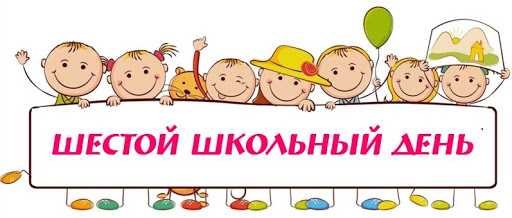 МероприятияВремя  проведенияУчастникиУчастникиОтветственные	Объединения по интересам		Объединения по интересам		Объединения по интересам		Объединения по интересам		Объединения по интересам	Объединение по интересам «Волшебная страна Читалия»10:00 – 11:003 – 6 кл.3 – 6 кл.Юращик С.А. руководитель ОПИОбъединение по интересам «Рукодельница»11:00 – 12:006-9 кл.6-9 кл.Бахуринская М.Д.руководитель ОПИОбъединения по интересам спортивной направленностиОбъединения по интересам спортивной направленностиОбъединения по интересам спортивной направленностиОбъединения по интересам спортивной направленностиОбъединения по интересам спортивной направленностиОбъединение по интересам спортивной направленности «Юный теннисист»11:00 – 12:00учащиесяучащиесяКуликовский И.А., руководитель ОПИОбъединение по интересам спортивной направленности «Кожаный мяч»13:00 – 14:00 учащиесяучащиесяСавенкова Л.М., руководитель ОПИФизкультурно-оздоровительные мероприятияФизкультурно-оздоровительные мероприятияФизкультурно-оздоровительные мероприятияФизкультурно-оздоровительные мероприятияФизкультурно-оздоровительные мероприятияСпортивный квест «Колесо безопасности» (в рамках проекта «Минщина спортивная»)12:00 – 13:00Спортивный зал 1 – 11 кл. 1 – 11 кл.Савенкова Л.М., руководитель физического воспитанияФакультативыФакультативыФакультативыФакультативыФакультативыФакультатив «Рыхтуемся да выаучэння беларуская мовы на павышанных узроўні"09:00 – 10:00 8 класс8 классЮращик С.А.Факультатив «Гатовы Радзіме служыць»10:00 – 11:0010 класс10 классКуликовский И.А.Внеклассные мероприятияВнеклассные мероприятияВнеклассные мероприятияВнеклассные мероприятияВнеклассные мероприятияИгровая программа «Здоровье – путь к успеху»12:00 – 13:001 – 4 кл.1 – 4 кл.Борисова Н.А.Круглый стол «Влияние гаджетов на психику подростка»15:00 – 16:005 – 7 кл.5 – 7 кл.Пажитко О.КРабота педагога социальногоРабота педагога социальногоРабота педагога социальногоРабота педагога социальногоРабота педагога социальногоГрупповая беседа «Опасные ситуации»10:00 – 11:008 – 10 кл.Базыльчук К.И. педагог социальныйБазыльчук К.И. педагог социальныйРабота руководителя по военно-патриотическому воспитаниюРабота руководителя по военно-патриотическому воспитаниюРабота руководителя по военно-патриотическому воспитаниюРабота руководителя по военно-патриотическому воспитаниюРабота руководителя по военно-патриотическому воспитаниюАкция по уходу за памятником погибшим воинам-землякам14:00 – 15:00учащиесяПетровская Т.А. руководитель по военно-патриотическому воспитаниюПетровская Т.А. руководитель по военно-патриотическому воспитанию